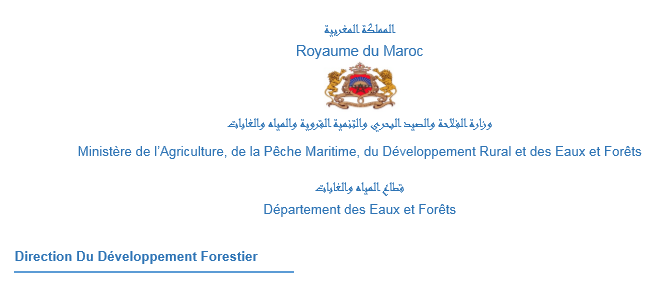 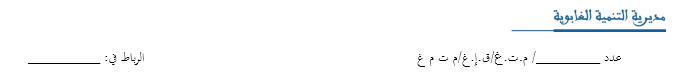 إعـــلان عن سمــــــــــــســــــــــــــرة تتعلق ببيع الفلين المجمع في المستودعات ----------بناء على طلب من السيد وزير الفلاحة والصيد البحري والتنمية القروية والمياه والغابات، ستباشر بتاريخ 02 أبريل 2020 ابتداء من الساعة التاسعة و النصف  صباحا بمركب المسبح البلدي، الحي الإداري، قرب الملعب البلدي - القنيطرة، سمسرة عمومية لبيع 139 حصة من الفلين المجمع بالمستودعات بتراب عمالة سلا وأقاليم بن سليمان، تازة، القنيطرة، سيدي سليمان، العرائش، تطوان والخميسات؛ المبينة بالجدول التالي:حجم الحصص المعروضة للبيع حسب الجماعات وحسب نوع الفلين (بالستير).يمكن لمن يهمهم  الامر ان يطلعوا على ملف السمسرة بمقر مديرية التنمية الغابوية : 3 ، زنقة هارون الرشيد اكدال - الرباط  وبمقر المديريات الجهوية للمياه والغابات و محاربة التصحر ل: الشمال الغربي (القنيطرة) والشمال الشرقي (تازة) والريف (تطوان) والرباط سلا زمور زعير) الخميسات (والوسط (الدارالبيضاء(.                                                                                                                                                      الرباط، في :......................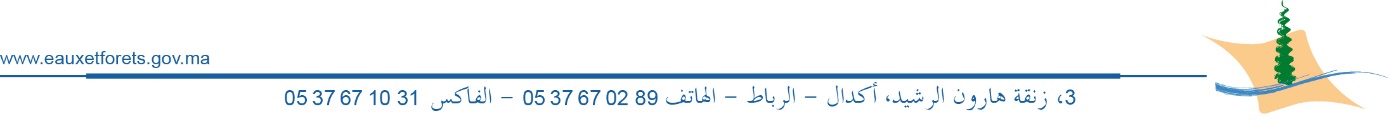 الجماعةفلين نمسي الواحفلين نمسي اطراففلين حلوفيالجماعةفلين نمسي الواحفلين نمسي اطراففلين حلوفيعين تيزغة         132              18            220   بغاغزة         514              68            310   سيدي بطاش           99              17            195   الخروب--         355   بوشفاعة      9 109         1 086            855   عين الجوهرة-سيدي بوخلخال      4 349            326            208   عامر السفلية      4 228            548            224   آيت علي أولحسن      9 614            929            568   الشوافع      3 432            426            290   آيت إيكو         804              66              19   الحدادة      2 914            304            102   آيت مالك      8 830            913            678   اولاد سلامة      1 076            175            314   مقام الطلبة      2 812            278              76   القصيبية           25   --أولماس      4 223            325            637   بني عروس         591              47            334   سيدي عبد الرزاق         633              59              21   بوجديان         204              37            158   تيداس      1 670            143            121   العوامرة         450              29            131   عامر      3 607   --الساحل           23                8                4   السهول      1 383            157   81زعرورة      3 322            320         1 619   